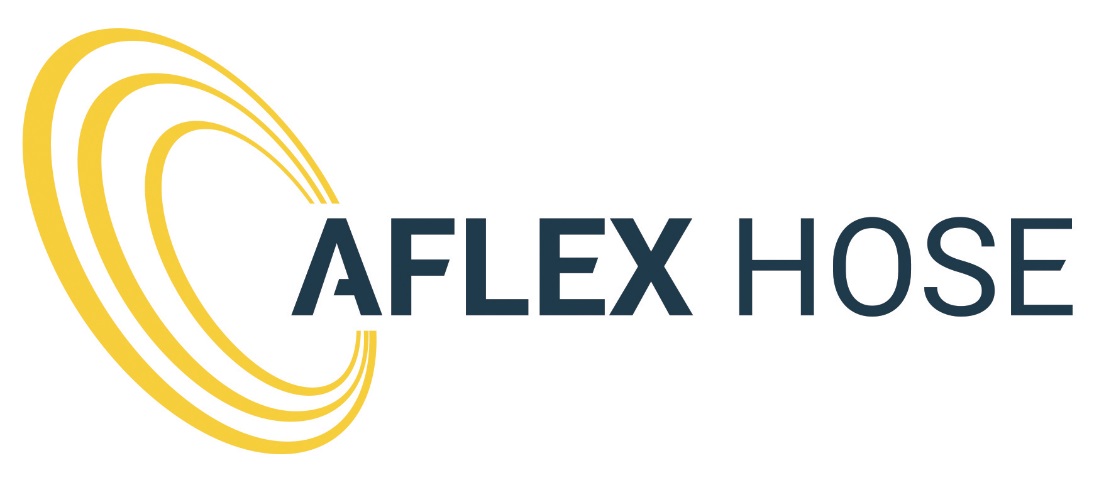 PRODUCTION OPERATOR (CONVOLUTING)Contents	About us	The role	Personal Specification 	How to apply	Benefits and package1. 	About usFor more than 40 years Aflex Hose has been inventing, developing and manufacturing the widest, most technically advanced range of PTFE lined flexible hose products in the world. Pharmaceutical, Biotech and Chemical companies have standardised on Aflex Hose’s patented products as the best designed and most reliable choice for process fluids transfer in their manufacturing plants worldwide and more than 10 million cars, ATVs, trucks and motorbikes on the roads today include one or more Aflex PTFE hoses.From raw materials to finished hose assemblies, our hoses and end fittings are manufactured at our factories in the UK and the USA.This total control of manufacturing and design gives us an unrivalled ability to meet our customers’ specific needs, whatever the industry or application requirements. Aflex Hose are now proud to be part of the Watson-Marlow Fluid Technology Group.2. The RoleMain Job FunctionWorking as part of the production team, you will be involved in the manufacturing of a wide range of hoses to a high quality standard. Detailed TasksOperating machineryCorroflon ConvolutingBioflex KR and Bioflon wire wrappingVisiflon and Corroflon SP ConvolutingRubber and Silcone ExtrusionHand wrap rubber coveringHand wrap silicone coveringProtection coil wire wrappingWire weldingMaterial stock controlComplete documentation in line with ISO: 9001/20083. Personal SpecificationEssentialMust possess positive working attitudeAbility to learn quickly Quality orientated Good level of numeracy and general education Ability to work well as part of team and communicate with other workersAbility and willingness to perform manual workBasic knowledge of computers/windowsDesirableExperience within similar manufacturing role advantageousTechnical Ability4. How to ApplyTo apply for the position of Production Operator, please forward your CV and a cover letter explaining why you think you are the perfect fit for this role to the HR team on recruitment@aflex-hose.co.uk, or to HR, Aflex Hose Ltd, Spring Bank Industrial Estate, Watson Mill Lane, Sowerby Bridge, HX6 3BW. Please note, if you have not heard back from us after 6 weeks of applying, then please consider yourself unsuccessful.  Due to the amount of applications that we receive, we are unable to contact unsuccessful candidates.For any further information on Aflex Hose Ltd, please visit our website – www.aflex-hose.com.5. Benefits and PackageThe hours for this role are 37.5 hours per week.  Monday to Thursday 8.00 a.m. to 5.00 p.m. and Friday 8.00 a.m. to 1.45 p.m. based at our Sowerby Bridge site.Aflex Hose recognises that our people are an important asset to the business, which is why we have invested in our benefits package to assist in rewarding our people. From day one, you will be entitled to receive a competitive annual leave entitlement and life assurance.  Following successful completion of your probation review, you will then be entitled to receive Sovereign Healthcare and the option to join the generous pension scheme.   